                                                        Rompstabilisatie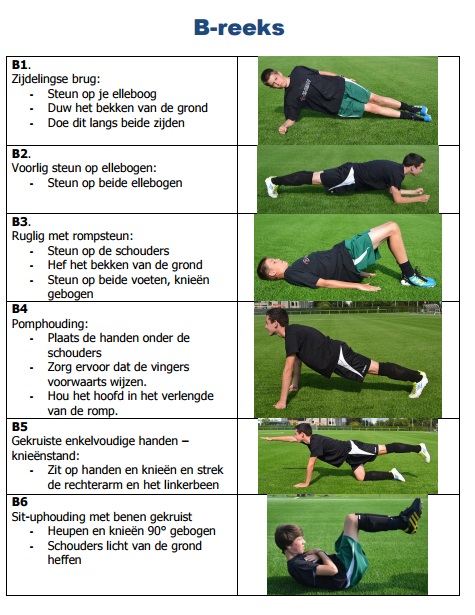 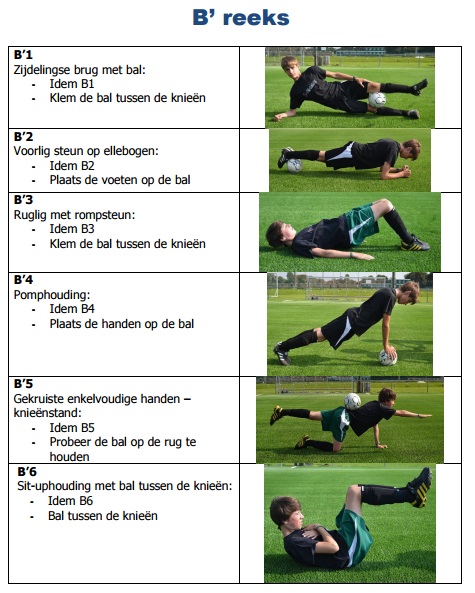 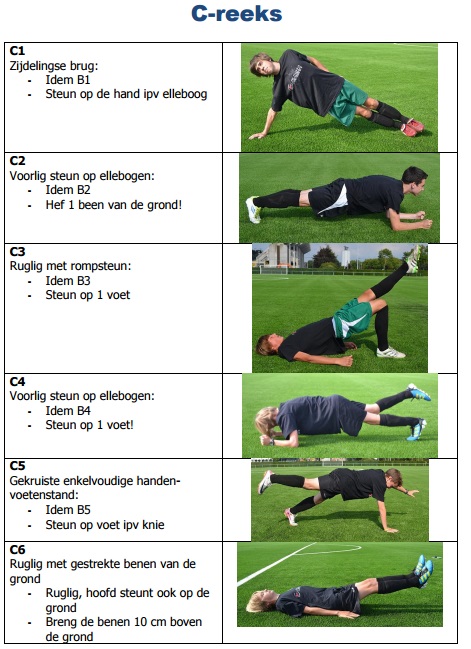                             Dynamische stretching  en  Statische stretching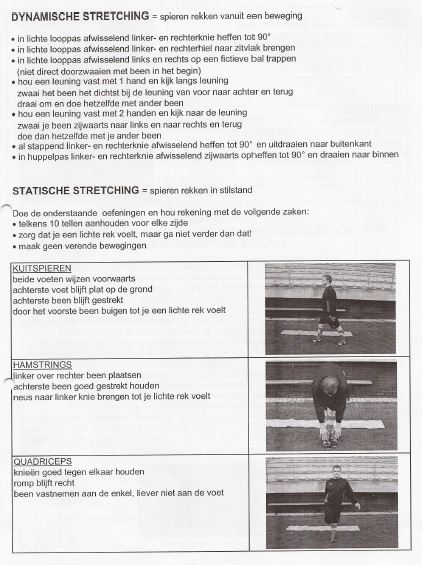                                                      Individueel loopprogramma Beloften Ksv De Ruiter                                                                  Voorbereiding seizoen 2017-2018 (4weken)-Doel:aanvang training met voldoende  basisconditie-Indien nodig pas je de training aan naar jouw aanvoelen en gestel.-Spreid de trainingsdagen over de week.De dag na een inspaninning mag je het lichaam niet te  zwaar belasten.-De verhouding arbeid-rust moet worden gerespecteerd.-luister naar je lichaam-indien mogelijk gebruik je een hartslagmeter(zo kan je correct trainen)Datumactiviteitopdrachten+- duurWeek : van 18Juni Juli tot 24JuniDag 1:individuele  looptrainingOpwarming:rusting inloop tempo Dynamische stretching3x12 min duurloop,2min rust (hf max 145-155)RompstabiliteitCooling down:rustig  inloop tempoStatische stretching10 minuten5minuten42 minuten5minuten5minuten     2minutenWeek : van 18Juni Juli tot 24JuniDag 2:indivuiduele vrije sportactiviteitKies vrij een sportactiveiteit: tennis,Zwemmen ,fietsen batminton,…..60minutenWeek : van 18Juni Juli tot 24JuniDag3:individule looptrainingOpwarming:rusting inloop tempoDynamische stretching 4x10  min duurloop,2min rust (hf max 145-155)RompstabiliteitCooling down:rustig  inloop tempoStatische stretching10 minuten5minuten46minuten5minuten5minuten2minutenWeek van 25 Juni tot1JuliDag 1:individuele  looptrainingOpwarming:rusting inloop tempoDynamische stretching 3x14  min duurloop,1min rust (hf max 145-155)RompstabiliteitCooling down:rustig  inloop tempoStatische stretching10 minuten5minuten46minuten5minuten5minuten2minutenWeek van 25 Juni tot1JuliDag 2:indivuiduele  vrije sportactiviteitKies vrij een sportactiveiteit: tennis,Zwemmen ,fietsen batminton,…..60 minutenWeek van 25 Juni tot1JuliDag3:individule looptrainingOpwarming:rusting inloop tempoDynamische stretching 4x12  min duurloop,1min rust (hf max 155-165)RompstabiliteitCooling down:rustig  inloop tempoStatische stretching10 minuten5minuten51minuten5minuten5minuten2minutenWeek van 2 Juli tot8JuliDag 1:individuele  looptrainingOpwarming:rusting inloop tempoDynamische stretching 2x 25  min duurloop,3min rust (hf max 155-165)RompstabiliteitCooling down:rustig  inloop tempoStatische stretching10 minuten5minuten53minuten5minuten5minuten2minutenWeek van 2 Juli tot8JuliDag 2:indivuiduele  vrije sportactiviteitKies vrij een sportactiveiteit: tennis,Zwemmen ,fietsen batminton,…..60minutenWeek van 2 Juli tot8JuliDag3:individule looptrainingOpwarming:rusting inloop tempoDynamische stretching 2x 30  min duurloop,3min rust (hf max 155-165)RompstabiliteitCooling down:rustig  inloop tempoStatische stretching10 minuten5minuten53minuten5minuten5minuten2minutenWeek van 9Juli tot15JuliDag 1:individuele  looptrainingOpwarming:rusting inloop tempoDynamische stretching 4x10  min duurloop,2min rust (hf max 160-170)RompstabiliteitCooling down: rustig  inloop tempoStatische  stretching10 minuten5minuten46minuten5minuten5minuten2minutenWeek van 9Juli tot15JuliDag 2:individuele looptraingOpwarming:rusting inloop tempoDynamische stretching3x10  duurloop,2min rust (hf max 165-175)(10x 20sec sneller gevolgd door 40 seconden normaal tempo)RompstabiliteitCooling down:rustig  inloop tempoStatische stretching10 minuten5minuten34minuten5minuten5minuten5minuten2minutenWeek van 9Juli tot15JuliDag :individuele looptrainingOpwarming:rusting inloop tempoDynamische stretching3x12  duurloop,2min rust (hf max 165-175)( 15 sec sneller gevolgd door 45 seconden normaal tempo)RompstabiliteitCooling down:rustig  inloop tempoStatische stretching10 minuten5minuten40minuten5minuten5minuten5minuten2minuten